Условия предоставления поддержки- со дня заключения договора лизинга до 1 января текущего финансового года прошло не более трех лет;- предметом лизинга является не бывшее в эксплуатации оборудование;- лизингодателем является лизинговая компания, зарегистрированная в Тюменской области (без автономных округов) либо имеющая в Тюменской области (без автономных округов) обособленные подразделения, одним из видов деятельности которой является деятельность по финансовой аренде или аренде и лизингу. При этом дата регистрации лизинговой компании должна быть до 01.01.2014;- предмет лизинга приобретается для осуществления одного из видов экономической деятельности, указанного в пункте 1.4 Порядка отбора. Сведения о виде экономической деятельности, осуществляемом субъектом предпринимательства должны быть внесены в ЕГРЮЛ (для юридических лиц) или ЕГРИП (для индивидуальных предпринимателей);- предмет лизинга подлежит эксплуатации в Тюменской области (без автономных округов);- продавец предмета лизинга не выступает в качестве лизингополучателя в пределах одного лизингового правоотношения;- по одному договору лизинга государственная поддержка в виде возмещения затрат субъектам малого и среднего предпринимательства по уплате первого взноса при заключении договора лизинга оказывается только один раз;- заявитель не является аффилированным лицом по отношению к лизингодателю (лизинговой компании) или к предыдущему собственнику оборудования, приобретаемого в лизинг;- субъект предпринимательства не получал государственную поддержку на развитие лизинга оборудования три года подряд начиная с 
1 января 2016 года в рамках Порядка отбора;- вид деятельности субъекта предпринимательства соответствует Порядку отбора (п. 1.5. Порядка отбора).Показатели результативностиВ договоре о предоставлении субсидии устанавливаются показатели результативности использования субсидии:- среднесписочная численность работников. Значение показателя должно быть выше или равно среднесписочной численности работников по сравнению с предшествующим годом году, в котором была предоставлена субсидия;- среднемесячный доход работников получателя субсидии. Значение показателя должно быть не ниже 17 013 рублей в году, в котором была получена государственная поддержка. Обязанности субъекта предпринимательства при получения государственной поддержкиСубъект предпринимательства, являющийся получателем государственной поддержки обязан вернуть полученную субсидию в случаях:- расторжения договора лизинга оборудования (и) или возврата первого взноса в течение одного года с даты заключения договора о предоставлении субсидии;- перепродажи, сдачи в аренду оборудования, а также переуступки права собственности (перенаем) на оборудование, приобретенное в лизинг, в течение одного года с даты заключения договора о предоставлении субсидии.- эксплуатации предмета договора лизинга за пределами Тюменской области (без автономных округов). Предмет договора лизинга должен эксплуатироваться в Тюменской области (без автономных округов) в течение одного года с даты заключения договора о предоставлении субсидии.Контактная информация:Адрес: г. Тюмень, ул. Республики, 24, каб. 518Сайт: http://www.tyumen-region.ru/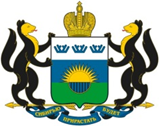 Департамент инвестиционной политики и государственной поддержки предпринимательства Тюменской областиПАМЯТКА СУБЪЕКТАМ МАЛОГО И СРЕДНЕГО ПРЕДПРИНИМАТЕЛЬСТВАпо вопросам оказаниягосударственной поддержки в виде возмещения затрат по уплате первого взноса при заключении договора лизинга оборудования*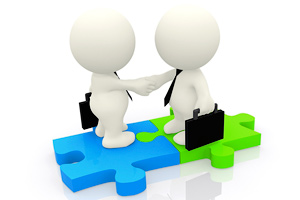 *Информация актуальна по состоянию на апрель 2019 годаНаименование постановления Правительства Тюменской области:Постановление Правительства Тюменской области от 01.04.2008 № 99-п «О порядке отбора субъектов малого и среднего предпринимательства для предоставления государственной поддержки в форме субсидии» (далее – Порядок отбора).Получатели поддержкиСубъекты малого и среднего предпринимательства, зарегистрированные не менее 6 месяцев до даты подачи заявки, адрес (место нахождения) которых согласно выписки из ЕГРЮЛ (для юридических лиц) или ЕГРИП (для индивидуальных предпринимателей) является Тюменская область (без автономных округов),реализующие:- инвестиционный проект включенный в Реестр инвестиционных проектов Тюменской области;- инновационный проект включенный в Реестр инновационных проектов Тюменской области.Что подлежит возмещениюВозмещаются затраты по уплате первого взноса по договору лизинга в размере не более 50% первоначальной стоимости предмета лизинга по договору купли-продажи (без НДС).Какие предметы лизинга подлежат возмещениюОборудование, устройства, механизмы, приборы, аппараты, агрегаты, установки, машины, компьютеры, периферийное оборудование, запоминающие устройства и прочие устройства хранения данных, средства защиты информации, а также информационные и телекоммуникационные системы, защищенные с использованием средств защиты информации, прочие устройства автоматической обработки данных, коммуникационное (далее – оборудование).Государственная поддержка не оказывается по договорам лизинга согласно которым предметом лизинга являются инженерное оборудование, транспортные средства, самоходные машины и другие виды техники, на которые оформляются паспорт транспортного средства или паспорт самоходной машины и других видов техники, включая навесное, прицепное оборудование к указанным видам, а также тренажеры и мебель, оборудование, предназначенное для технического обслуживания и ремонта транспортных средств, шиномонтажное оборудование.Какую сумму поддержки можно получитьНе более 15 млн. рублей на одного субъекта предпринимательства в год и не более 5 млн. рублей по каждому договору лизинга.Субъекты предпринимательства,которые не могут получить господдержку- кредитные организации, страховые организации, инвестиционные фонды, негосударственные пенсионные фонды, профессиональные участники рынка ценных бумаг, ломбарды;- участники соглашения о разделе продукции;- осуществляющие предпринимательскую деятельность в сфере игорного бизнеса;- являющиеся резидентом Российской Федерации в порядке, установленном законодательством Российской Федерации о валютном регулировании и валютном контроле;- осуществляющие производство и (или) реализацию подакцизных товаров, а также добычу и (или) реализацию полезных ископаемых, за исключением общераспространенных полезных ископаемых; - имеющие просроченную задолженность перед областным бюджетом, бюджетной системой РФ, государственными внебюджетными фондами;- находящиеся в процессе реорганизации, ликвидации или банкротства.Механизм получения поддержки1 этап: Подготовка документов субъектом предпринимательства (п. 2.1.1. и п. 2.1.4. Порядка отбора).2 этап: Предоставление документов субъектом предпринимательства для рассмотрения в адрес Департамента в период с 1 апреля по 15 апреля, с 1 июля по 15 июля,  с 1 ноября по 15 ноября.3 этап: Проведение Комиссии по отбору субъектов малого (среднего) предпринимательства для получения государственной поддержки в сроки не позднее 10 мая, 10 августа, 10 декабря.4 этап: Уведомление субъекта предпринимательства о решении по отбору субъектов малого (среднего) предпринимательства для получения государственной поддержки.5 этап: В случае, если было принято положительное решение о предоставлении государственной поддержки, с субъектом предпринимательства заключается договор и предоставляется поддержка.6 этап: Предоставление субъектом предпринимательства отчетов (в течении двух лет с момента получения поддержки).Сары Юлия ВладимировнаДеряжная Юлия Павловна8 (3452) 42-66-428 (3452) 42-66-52SaryYuV@72to.ruDeryazhnayaYuP@72to.ru